Karta pracy numer 10Wesołe pisanki 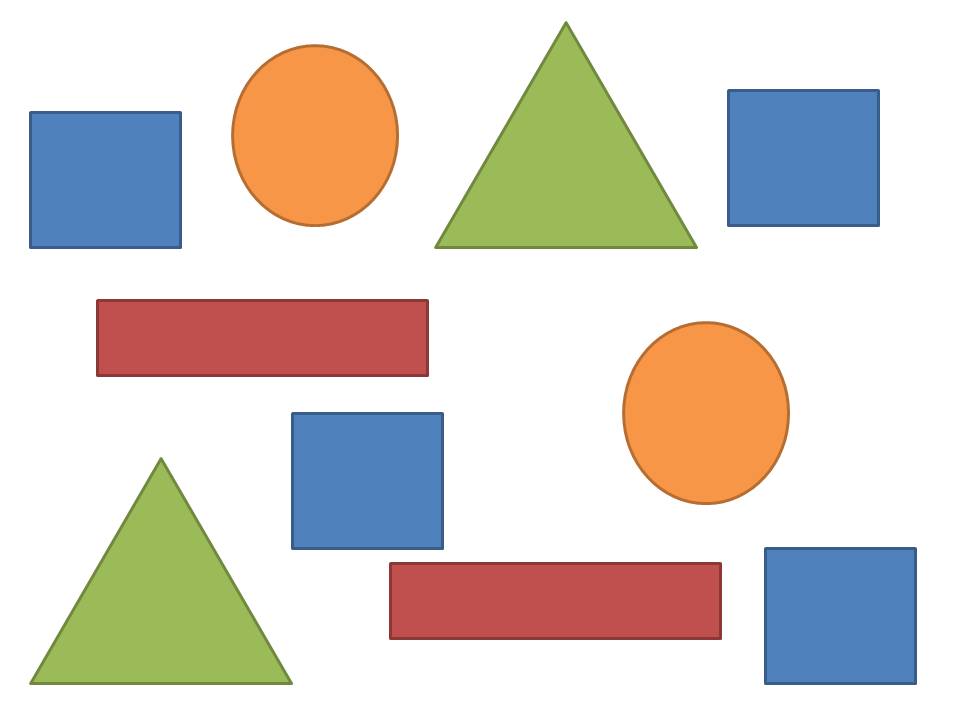 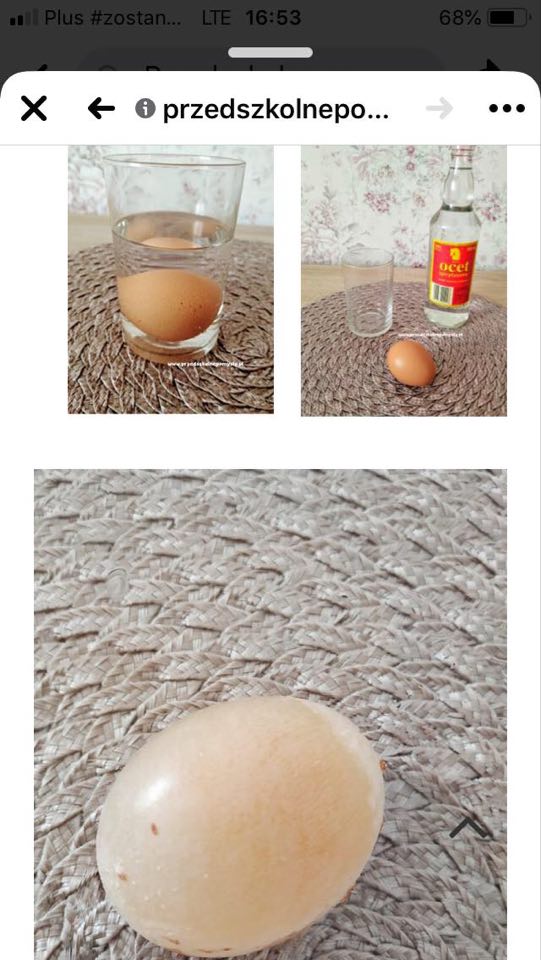 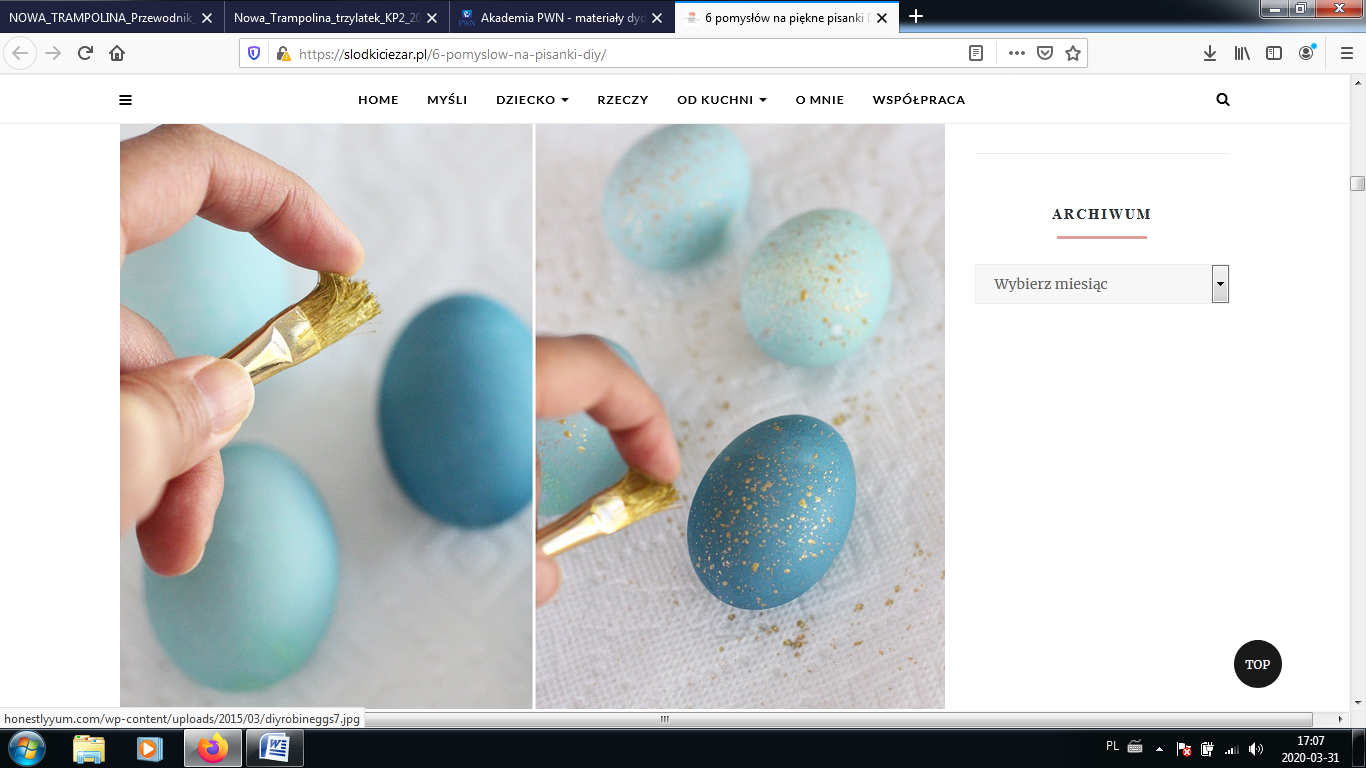 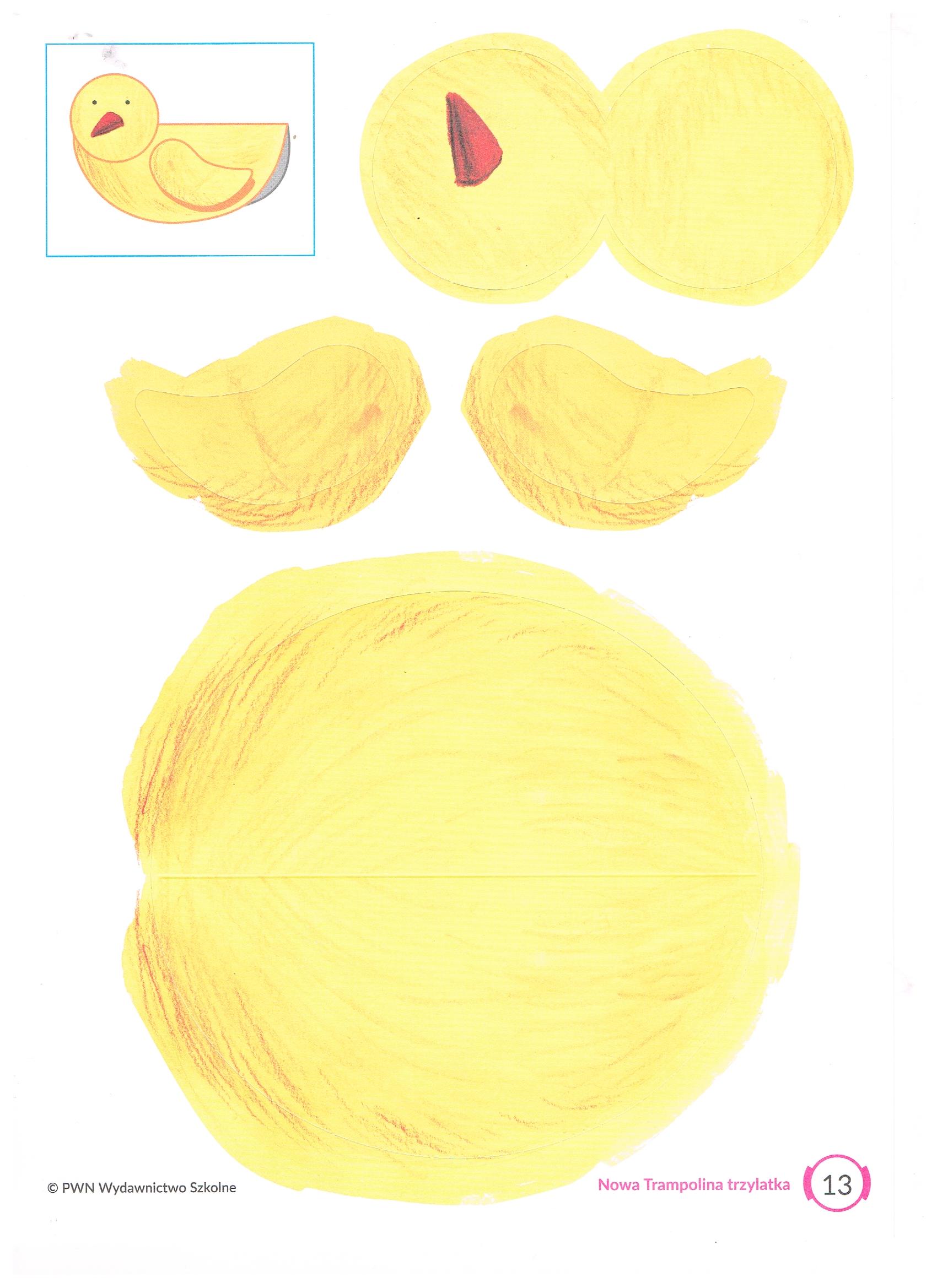 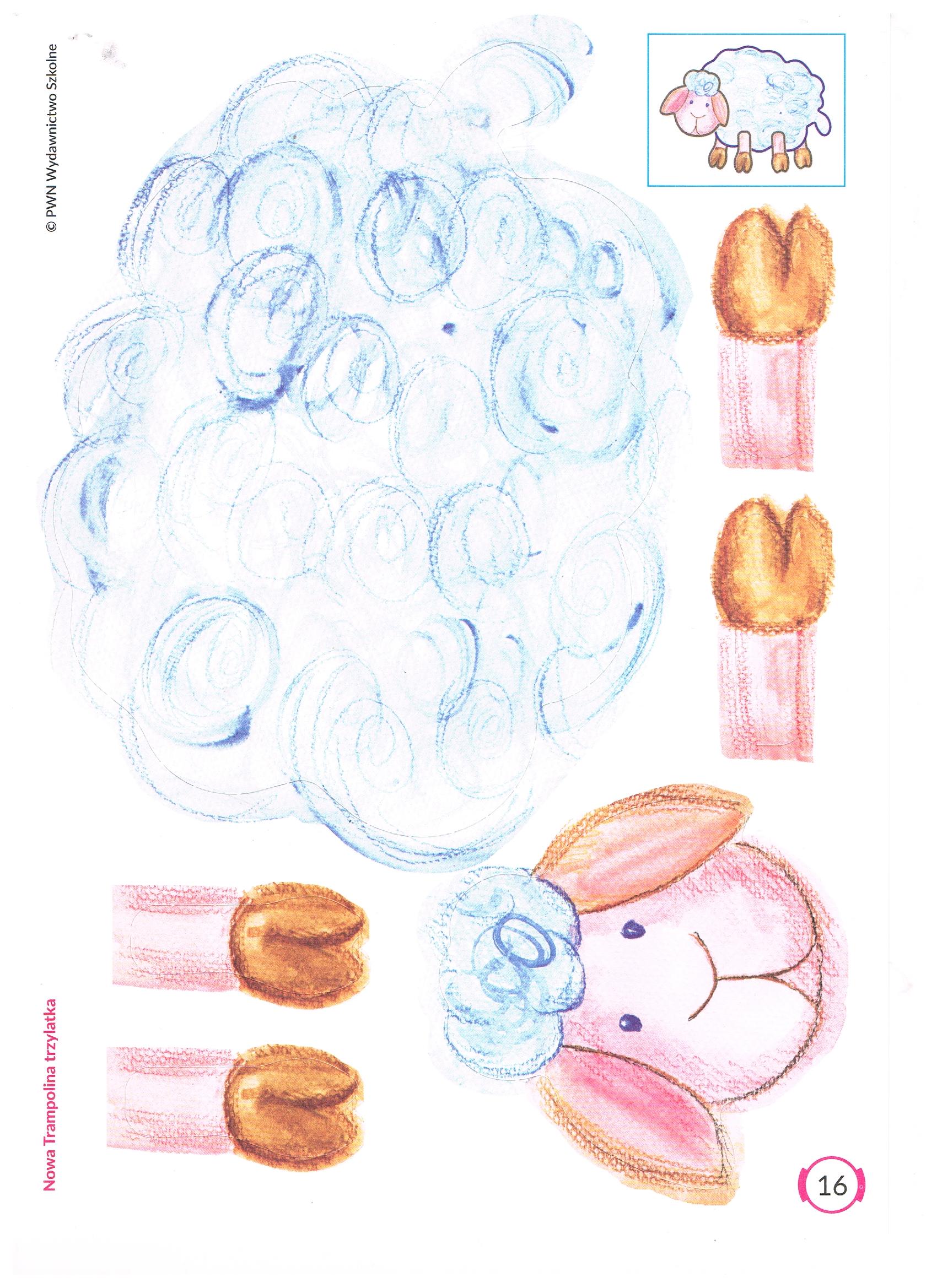 Zachęcamy do wspólnej zabawyWielkanocWielkanocWielkanocObudziły się pisanki wielkanocnym rankiem i wołają: – Patrzcie! Tu na stole same niespodzianki!Bazie srebrno-białe i baranek mały .Ten baranek ma talerzyk, skubie z niego owies świeżyA baby pękate w cukrowych fartuchach śmieją się wesoło od ucha do ucha!Zabawa w sylaby Podziel wyrazy na sylaby z jednoczesnym klaskanie.Zabawa matematyczna Nazwij figury geometryczne, połącz liniami takie same figury. Następnie policz koła Wspólne eksperymenty cieszą Eksperyment ze znikającą skorupką Potrzebujemy ocet, jajko, szklankę i trochę cierpliwościSposób wykonania:Jajko włóż na całą noc do octu.Zaobserwuj co się stało przez ten czas.Malowanie pisanekWspólnie z rodzicem ugotuj jajko i wystudź je, następnie pomaluj jajko farbą na dowolny kolor poczekaj aż farba wyschnie. Weź pędzelek średniej grubości zamocz go w farbie i pochlap jajko podobnie jak na załączonym obrazku.Propozycje prac plastyczno- technicznych Drogi rodzicu pomóż dziecku w wycięciu poszczególnych elementów z kart pracy 16 i 13